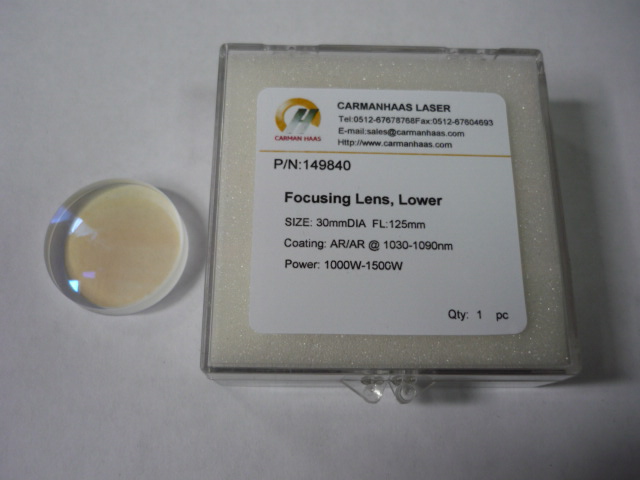 Артикул из 1СНазваниеМощностьF0070825Фокусная линза нижняя для RAYTOOLS BT240 до 1000Вт   